ST. FRANCIS XAVIER SCHOOLSACADEMIC CALENDAR 2022/23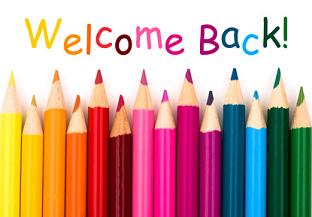 TERM 1Re-opening            Tuesday, 30th August 2022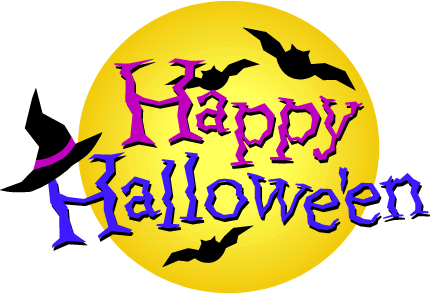 Midterm	            31st October  - 4th November (inclusive)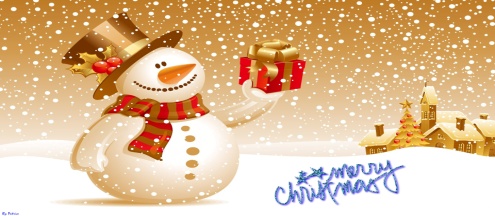 Christmas BreakClosing  Wednesday 21st December at 12 noonReopening  Thursday, 5th January 2023   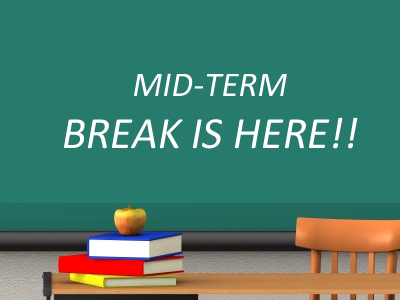 TERM 2St. Brigid’s Day Closures:    Fri 3rd Feb - Mon 6th Feb (inclusive)Midterm Break                    Thurs 16th & Friday, 17th February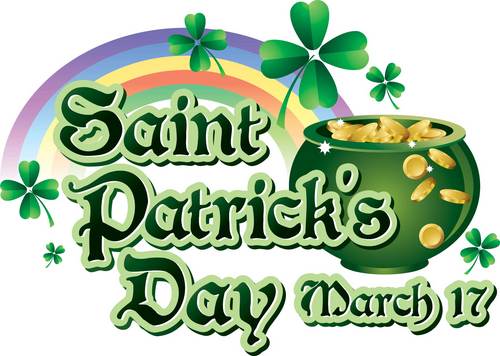 St. Patrick’s Day Closures:     Thurs 16th  & Friday 17th March 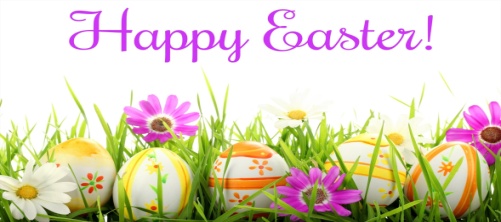 Easter BreakSchool closes Friday 31st March at 12 noonReopening  Monday, 17th April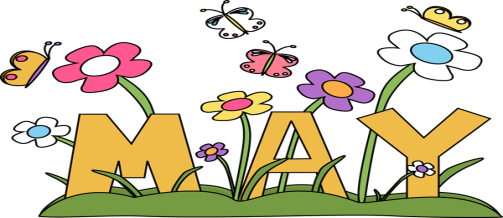 TERM 3May Bank Holiday                Monday, 1st May     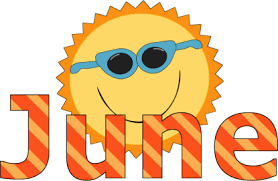 June Week 	                  Mon 5th - Fri 9th June (inclusive)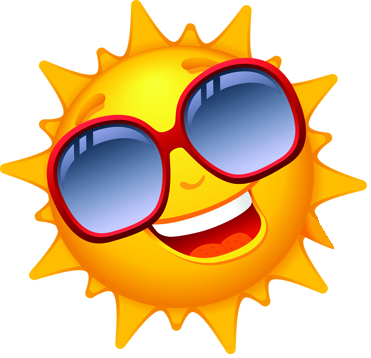 Summer Holidays                  Friday, 30th June at 12noon